				PROFESORA: CLAUDIA CAVIERES JARA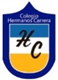 GUIA DE TRABAJO ARTES VISUALESCURSO: QUINTO BASICO    FECHA: 23-MARZO-202OA1Crear trabajos de arte y diseños a partir de sus propias ideas y de la observación del: -	 entorno cultural: Chile, su paisaje y sus costumbres en el pasado y en el presente.-	entorno artístico: impresionismo y postimpresionismo; y diseño en Chile, Latinoamérica y del resto del mundo.